112學年度赴日本關東地區教育交流暨產業見學【報名簡章】北市教綜字第1123078964號函核定 壹、依據：教育部國民及學前教育署補助推動國際教育旅行經費作業要點。 貳、目的： 一、配合國際教育2.0政策，提昇學生國際競爭力，利用國際教育資源中心之整合力量，連結學校與社會資源，提供臺北市高中職學生至海外教育交流暨產業見學之機會。二、透過雙邊學校國際教育交流，促進雙方學校進一步拓展國際教育旅行互訪機制並建立友好關係，期使學生能透過教育旅行活動，獲得寶貴經驗同時接軌國際。三、鼓勵學生實際參與國際交流，從交流中學習尊重多元文化與國際理解，並從中培養重要資源管理運用，增廣師生見聞，開拓師生視野，培養師生國際移動力。四、推展國際文化交流與體驗學習，透過行前及活動後線上交流，培養學生運用資訊科技能力及跨文化溝通能力，從而付諸行動，並透過教育國際化的過程，達到瞭解國際社會、參與國際教育活動，促進世界和平及福祉的目標。 五、依十二年國民基本教育課程綱要國際教育議題實質內涵，設計國際教育旅行課程，以活動課程化設計精神，擬定教育旅行學習目標、實施國際教育課程、培養學生反思與回饋能力，期能達成具備國際素養之現代全球公民。參、辦理單位： 一、指導單位：教育部國民及學前教育署、臺北市政府教育局。 二、辦理單位：國際教育交流聯盟第一區辦事處/臺北市國際教育資源中心（臺北市立大安高工）以下稱本中心。 肆、赴日地點、期程、費用與行程： 一、赴日地點：千葉縣、東京都-學校交流暨產業見學。 二、赴日期程：113年6月4日（星期二）至6月9日（星期日），計6日。 三、赴日費用：自費參加，每人新臺幣約55,000元（含機票、保險費、膳食費、住宿費、門票等），以實際招標後金額為準，護照費用辦理另計。四、赴日行程:(暫定，以實際招標後為準)(附件一)伍、報名對象、資格及名額：一、報名對象：112學年度就讀臺北市所屬公私立高中職在學學生。 二、報名資格：(一)對日本高校交流及文化體驗有興趣之學生，會英語或日語交流或才藝表演尤佳。(二)在校期間獎懲紀錄未受小過(含)以上之處分。（註：高一學生只需附112學年度第1學期資料。） 三、錄取名額：共計30名，備取若干名。 陸、報名方式：欲參加之學生於113年3月15日（星期五）前向就讀學校繳交報名資料，資料如下:(一)報名表及家長同意書（如附件二）並同時至線上填寫表單:（網址：https://reurl.cc/VNn4W6）。(二)在校期間獎懲紀錄正本各1份。（高一學生只需附112學年度上學期資料）。 柒、報名送件及公告錄取說明（期程詳參附件四） 一、送件 (一)各校請於113年3月22日（星期五）下午4時前彙整核章後之「學校送件檢核表」(附件三)、「學生完整報名資料掃描檔（含報名表及家長同意書、獎懲證明等掃描檔案）」上傳至線上表單（網址：https://reurl.cc/54X4GV），上列文件紙本正本資料請依序排列，並以迴紋針裝訂成冊（可拆），請勿另行裝訂成冊，請同時於期限內送達至臺北市立大安高工學務處陳雅慧老師，線上上傳系統及紙本之收件逾期不受理，以送達日期為準（郵件封面請註明：112學年度赴日本關東地區教育交流暨產業見學送件）。聯絡電話：02-2709-1630分機1213。(二)所送報名資料未備齊或不符合規定，不列入評選。二、錄取公告：由本中心綜合評選決定錄取名單，預定於113年3月29日（星期五）前於臺北國際教育旅行交流中心http://slct.taivs.tp.edu.tw/網頁公告名單。請報名學生務必自行上網查詢是否錄取，錄取者如未於期限內(113年4月9日（星期二）)繳交有效護照(請務必先行確認護照是否仍在(半年)有效期限內)等資料者視同放棄，由備取學生依序遞補。 捌、錄取學生須知 一、出國前(一)若因個人因素致無法取得出國相關應備文件及簽證者，其參加資格即取消，由備取遞補不得異議。(二)役男身分學生需依法辦理役男出國相關手續，並於結束後準時返國，不得有滯留國外之情形；如有違反情況，須自負一切法律責任並按校規處置。 (三)錄取並確定隨團出國學生，不得任意放棄資格。(四)錄取學生需參加行前培訓課程(另行通知)，贈送具有「日本特色紀念品」及「團服」。 二、出國期間 學生在外代表國家與學校，交流期間須遵循帶隊師長指導，參與交流活動及行程並遵守相關規定，如有違反情況且情節嚴重者，返臺後依各校校規辦理。 三、返國後(一)返國後一個月內應繳交教育交流期間之學習檔案，並提供學習檔案及相關資料予就讀學校及本中心公開使用。(二)錄取學生有義務提供個人經驗，並配合本中心出席相關活動、進行心得分享。(三)出國期間表現良好者，請各校依權責敘獎，並提供服務學習時數證明。玖、附註 一、本計畫屬補助性質，若於出國前或出國期間發生不可抗力之因素（如天災、傳染病、動亂等）導致計畫終止或提前結束，本中心不分擔衍生之費用。 二、本簡章未盡事宜，由本中心補充說明或解釋之。 拾、本簡章經核定後實施，修正時亦同。(附件一)112學年度赴日本關東地區教育旅行【行程說明】親愛的家長與同學們：    臺北市首次招募來自各校30名高中職學生一同前往日本國際教育交流即將開始報名！    這趟交流將前往日本千葉縣、東京都等地區。透過與當地學生的交流，開拓寬闊的學習視野，增進國際觀。同學們能夠深入體驗日本的文化和風情，行程內容豐富多樣，包括農家住宿體驗、教育交流、產業見學(養樂多工場、單軌電車…)、歷史文化參訪以及特色景點探索，相信會是極具收穫的經歷。因此，我們誠摯地邀請家長們支持您的孩子參加這個有意義的海外教育交流活動，進一步培養未來的國際競爭力。大安高工/臺北市國際教育資源中心  敬上行程規劃：（實際行程以後續公告為準）※費用：暫定新台幣55,000元。(為符合政府規定，團費以收取現金或匯款至學校保存款帳戶，共兩種方式辦理，無刷卡或分期，活動結束驗收後才將全團金額付給旅行社，無法以個人名義刷卡付款予旅行社，請見諒)。※說明：預計30人（名額有限，請及早報名!），若通過資格審查（包含完整報名資料-線上表單及紙本、在校德行表現等均列入評選範圍，詳細內容請參考簡章）之學生必須參與行前培訓，錄取後將另行通知相關事宜。※承辦單位： 若有疑問，請來電大安高工27091630 轉1213  陳雅慧老師(附件二)(附件三)臺北市國際教育資源中心112學年度赴日教育交流暨產業見學學校送件檢核表※ 請將本頁置於第一頁與學校報名學生文件一併寄送。 ※ 請學校承辦人就學校選送學生報名資料進行檢核，並在學校審核檢核欄內確認打勾。上列文件掃描檔上傳至線上表單https://reurl.cc/54X4GV 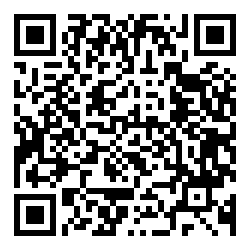 送件學校承辦人：          承辦處室主任：           校長：承辦人聯絡電話：_______________分機：______ e-mail：                 (附件四)臺北市國際教育資源中心112學年度赴日教育交流暨產業見學期程表日期行程6/4 (二)第1天桃園/成田機場->成田航空科學博物館見學->晚餐->飯店6/5 (三)第2天飯店->千葉縣成田市高校交流->佐倉故鄉廣場->佐倉武家屋敷->入村式~寄宿家庭體驗~6/6 (四)第3天寄宿家庭道別->養樂多工場見學->千葉縣千葉市高校交流6/7 (五)第4天飯店->千葉都市單軌電車見學->東京都成城高校交流->池袋、新宿探索->東京飯店6/8 (六)第5天飯店->淺草寺/傳統文化體驗->晴空塔/現代科技觀摩->東京松下中心見學->台場 Diver City巡禮->東京飯店6/9 (日)第6天飯店->成田新勝寺/傳統參道散策>成田/桃園機場->返家112學年度赴日本關東地區教育交流暨產業見學報名表及家長同意書112學年度赴日本關東地區教育交流暨產業見學報名表及家長同意書112學年度赴日本關東地區教育交流暨產業見學報名表及家長同意書112學年度赴日本關東地區教育交流暨產業見學報名表及家長同意書112學年度赴日本關東地區教育交流暨產業見學報名表及家長同意書112學年度赴日本關東地區教育交流暨產業見學報名表及家長同意書112學年度赴日本關東地區教育交流暨產業見學報名表及家長同意書學校名稱學生姓名班級學號性別LINE
ID手機生日西元      年     月     日西元      年     月     日西元      年     月     日飲食習慣葷   素，禁忌:葷   素，禁忌:葷   素，禁忌:葷   素，禁忌:葷   素，禁忌:葷   素，禁忌:過敏備註特殊身心狀況需求特殊身心狀況需求特殊身心狀況需求特殊身心狀況需求緊急聯絡人資料姓名：                       關係：姓名：                       關係：姓名：                       關係：姓名：                       關係：姓名：                       關係：姓名：                       關係：緊急聯絡人資料手機：手機：手機：手機：手機：手機：家長同意簽章未簽名者不予受理/簽+章未簽名者不予受理/簽+章未簽名者不予受理/簽+章未簽名者不予受理/簽+章未簽名者不予受理/簽+章未簽名者不予受理/簽+章說明事項此報名表等同「家長同意書」，請家長確認後再簽名並核章。報名後無重大原因不得任意退出，除特殊原因外繳費後不退費，以免影響行政運作。本活動深具教育目的，所有錄取學生務必須參加「行前培訓課程」(請參考期程表)。此報名表等同「家長同意書」，請家長確認後再簽名並核章。報名後無重大原因不得任意退出，除特殊原因外繳費後不退費，以免影響行政運作。本活動深具教育目的，所有錄取學生務必須參加「行前培訓課程」(請參考期程表)。此報名表等同「家長同意書」，請家長確認後再簽名並核章。報名後無重大原因不得任意退出，除特殊原因外繳費後不退費，以免影響行政運作。本活動深具教育目的，所有錄取學生務必須參加「行前培訓課程」(請參考期程表)。此報名表等同「家長同意書」，請家長確認後再簽名並核章。報名後無重大原因不得任意退出，除特殊原因外繳費後不退費，以免影響行政運作。本活動深具教育目的，所有錄取學生務必須參加「行前培訓課程」(請參考期程表)。此報名表等同「家長同意書」，請家長確認後再簽名並核章。報名後無重大原因不得任意退出，除特殊原因外繳費後不退費，以免影響行政運作。本活動深具教育目的，所有錄取學生務必須參加「行前培訓課程」(請參考期程表)。此報名表等同「家長同意書」，請家長確認後再簽名並核章。報名後無重大原因不得任意退出，除特殊原因外繳費後不退費，以免影響行政運作。本活動深具教育目的，所有錄取學生務必須參加「行前培訓課程」(請參考期程表)。導師簽名＊未簽名者不予受理＊未簽名者不予受理＊未簽名者不予受理＊未簽名者不予受理＊未簽名者不予受理＊未簽名者不予受理線上表單請填寫完本表後，至https://reurl.cc/VNn4W6 或表單填寫個人資料。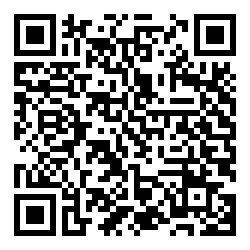 請填寫完本表後，至https://reurl.cc/VNn4W6 或表單填寫個人資料。請填寫完本表後，至https://reurl.cc/VNn4W6 或表單填寫個人資料。請填寫完本表後，至https://reurl.cc/VNn4W6 或表單填寫個人資料。請填寫完本表後，至https://reurl.cc/VNn4W6 或表單填寫個人資料。請填寫完本表後，至https://reurl.cc/VNn4W6 或表單填寫個人資料。學校名稱報名人數(每校報名名額不限，超過4名可自行加欄位)(每校報名名額不限，超過4名可自行加欄位)學生姓名1.2.學生姓名3.4.檢具資料編號學校檢核學校檢核學校檢核大安高工審核檢具資料編號資料檢核資料檢核資料檢核檢具資料編號報名表及家長同意書（附件一）在校期間獎懲證明外語能力證書□英語 □日語1□□□2□□□3□□□4□□□編號工作內容承辦單位預定辦理期程1發文至各校及公告實施計畫大安高工113年2月20日(一)前2學生向就讀學校提出申請各高中職3月15日(五)前2各校檢核資料各高中職3月20日(三)16時前3各校紙本郵寄(或聯絡箱)送件大安高工3月22日(五)16時前4網站公告通過錄取名單大安高工3月29日(五)16時前5錄取學生繳回有效護照影本及繳費大安高工4月9日(二)前6探索日本國際教育旅行交流課程-介紹夥伴、日本大安高工5月4日(六)上午10:00-12:007探索日本國際教育旅行交流課程-日本文化大安高工5月4日(六)下午13:00-15:008探索日本國際教育旅行交流課程-國際禮儀、基礎日文大安高工5月11日(六)下午13:00-16:009探索日本國際教育旅行交流課程-行前準備大安高工5月25日(六)下午13:00-15:0010臺北市國際教育資源中心112學年度赴日教育交流暨產業見學出發日大安高工6月4日(二)上午06:30機場集合08:55出發